Publicado en Sevilla el 01/02/2023 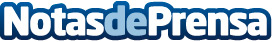 2023 es el año de los festivales en Sevilla Remsa se hace eco de la información aportada por ABC sobre todos los festivales que se darán en la ciudad de Sevilla este añoDatos de contacto:Remsa954405021Nota de prensa publicada en: https://www.notasdeprensa.es/2023-es-el-ano-de-los-festivales-en-sevilla Categorias: Música Andalucia Servicios Técnicos Celebraciones http://www.notasdeprensa.es